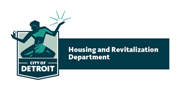 2022-2023 CDBG/NOF Application FAQWhen does/did the application open? Monday, August 30, 2021When does the application close? Friday, October 1, 2021, at 4:00 pmWill late submissions be accepted?No, applications submitted after 4:00 pm on Friday, October 1, 2021, will not be accepted for review.Can the 2022-2023 Proposal Webinar be viewed in lieu of attending the in person workshops?Yes. Applicants will certify in the application that they have either attended a workshop in person or viewed the webinar. Where can I view the webinar? The webinar can be found by going to www.youtube.com, searching for the my Detroit cable channel, and then locating the video titled “CDBG/NOF 2022-2023 Proposal Webinar”Can I speak to someone concerning the application? To ensure an objective and transparent review process that provides all applicants access to the same information, City of Detroit Staff may not answer questions directly to applicants. If you have a question, please submit it directly through the Oracle Supplier portal. Your question will be answered in a timely manner utilizing this process. If you need additional assistance please contact the Procurement team at (313) 224-4600 or procurementinthecloud@detroitmi.gov What documentation would be acceptable as proof of being in existence for more than Two (2) years?Tax documentation from 2019 or prior years, Program materials from events taking place in 2019 or prior years (brochures), any other documentation that can clearly and effectively prove that the program for which the applicant is applying for funding has been inexistence for at least two years.Is the Certificate of Good Standing and Articles of Incorporation the same?Articles of Incorporation act as a charter to establish the existence of a corporation in the United States, and are filed with the Secretary of State or other company registrar. In order to form a corporation, whether profit, or nonprofit, Articles of Incorporation must be prepared and filed with the State of Michigan Department of Licensing and Regulatory Affairs. Certificate of Good Standing is a state issued document that shows that your corporation (for profit or non-profit) has met its statutory requirements and is authorized to do business in the State of Michigan. It confirms that your corporation is: up to date on its state fee payments, has filed an annual report, paid franchise taxes, etc.  Are we allowed to submit multiple proposals in different sub-categories, i.e. education and recreation, under one announcement Public Service (NOF)?  If yes, will that decrease the award dollars in a singular sub-category?Organizations may submit multiple applications under a single bid.  However, due to limited funding, organizations are funded in one priority area within a given fiscal year. The Public Services RFP is extremely competitive. We therefore advise organizations to submit the most competitive application possible that they believe best represents their program.  